Приложение 20
к приказу Министра финансов
Республики Казахстан
от 12 февраля 2018 года № 160Форма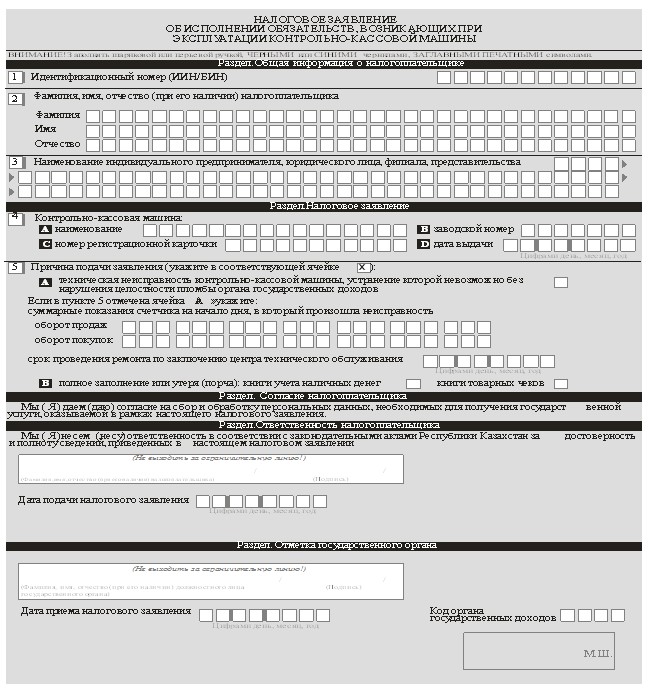 